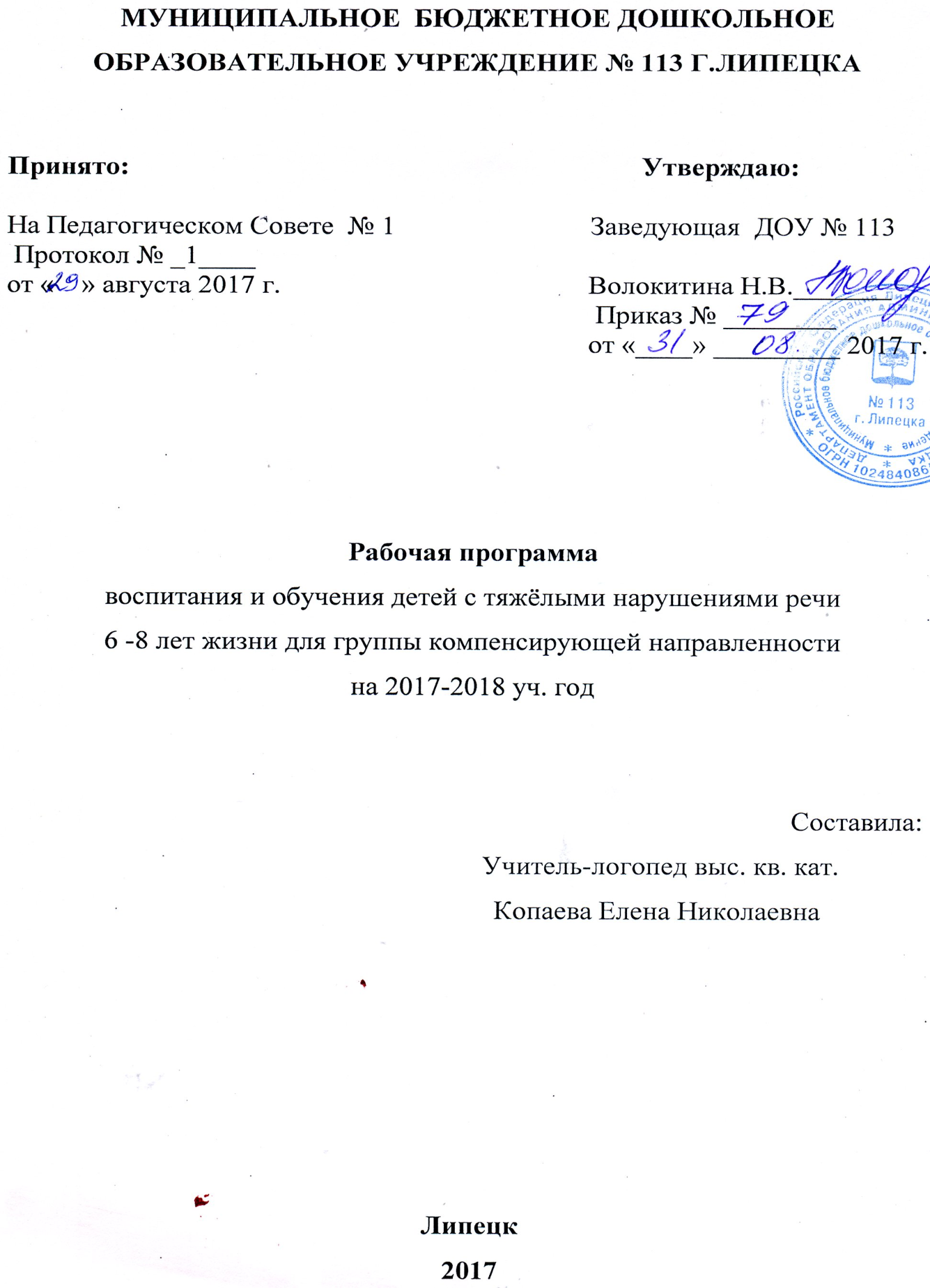 Содержаниеl. ЦЕЛЕВОЙ РАЗДЕЛПояснительная записка ________________________________________                                                                                                  Цели и задачи  реализации «Программы»                                                                                   Принципы и подходы к формированию «Программы»                              Возрастные особенности детей 6-8 лет с ОНР (характеристики, значимые для разработки  и реализации «Программы»)            Планируемые результаты освоения Программы как целевые ориентиры  дошкольного образования Индивидуальная образовательная траектория развития детей Планируемые результаты освоения Программы как целевые ориентиры  на этапе завершения коррекционной работы                        Оценка здоровья детей группы                                                                                     ll. СОДЕРЖАТЕЛЬНЫЙ РАЗДЕЛОписание образовательной деятельности  в соответствии с направлениями развития ребенкаДиагностика речевых нарушений                                                                            Коррекционно-развивающая работа  учителя-логопеда в образовательной           области «Речевое развитие» в соответствии с ФГОС        Логопедическая работа  на фронтальных (подгрупповых) занятиях                      Примерное тематическое перспективное планирование работы  в старшей          логопедической группеПлан индивидуальной работы                                                                                       Блок совместной деятельности                                                                                    Совместная деятельность с воспитателями.                                                               Совместная деятельность с педагогом-психологом .                                             Совместная деятельность учителя-логопеда и музыкального руководителя       Совместная деятельность учителя-логопеда и инструктора по физкультуре.     Социальное партнерство с родителями.                                                                 lll. ОРГАНИЗАЦИОННЫЙ РАЗДЕЛ                                                                    Режим дня.Обеспеченность методическими материалами, средствами обучения и воспитания.Условия реализации рабочей программы( развивающая предметно-пространственная среда, методическое обеспечение)Пояснительная записка                                                                                                         «Рабочая программа воспитания и обучения детей с тяжёлыми нарушениями речи 6-8 лет жизни для группы компенсирующей направленности на 2017-2018 уч. год» разработана на основе «Основной адаптированной программы дошкольного образования Муниципального бюджетного  дошкольного образовательного учреждения № 113 г. Липецка» и является основным документом, регламентирующим деятельность с воспитанниками, имеющими речевые нарушения.       В группе для детей с общим недоразвитием речи существует два направления работы: коррекционно–развивающее и общеобразовательное, причем первое является ведущим.      «Программа» разрабатывалась с учетом  положений общей и коррекционной педагогики, педагогической и специальнойпсихологии. Она базируется:- на современных представлениях лингвистики о языке как важнейшем средстве общения людей, освоении окружающей действительности и познания мира;- на  теории речевой деятельности: о взаимосвязях языка и мышления, речевой и познавательной деятельности.      В основе «Программы» лежит психолингвистический подход к речевой деятельности как к многокомпонентной структуре, включающейсемантический, синтаксический, лексический, морфологический и фонетический компоненты и формирование «чувства языка».  Цели и задачи  реализации «Программы»  Целью данной Программы является построение системы коррекционно-развивающей работы в логопедических группах для детей с тяжелыми нарушениями речи (общим недоразвитием речи) в возрасте от 6 до 8 лет, предусматривающей  интеграцию действий специалистов дошкольного образовательного учреждения и родителей дошкольников.        Цель реализации «Программы» ― проектирование модели коррекционно-развивающей психолого-педагогической работы, максимально обеспечивающей создание условий для развития ребенка с ТНР, его позитивной социализации, личностного развития, развития инициативы и творческих способностей на основе сотрудничества со взрослыми и сверстниками в соответствующих возрасту видах деятельности.         Планирование работы во всех пяти образовательных областях учитывает особенности речевого и общего развития детей с тяжелой речевой патологией. Комплексность педагогического воздействия направлена на выравнивание речевого и психофизического развития детей и обеспечение их всестороннего гармоничного развития.       Основными задачами коррекционно-развивающего обучения детей является работа по развитию: - понимания речи и  формированию лексико-грамматических средств языка - произносительной стороны речи;  - самостоятельной развернутой фразовой речи;- развитие коммуникативных навыков, - подготовка к овладению элементарными навыками письма и чтения.        Исходя из  закона «Об образовании в Российской Федерации» и ФГОС ДО в «Программе» учитываются специальные условия для получения образования детьми с ТНР, в том числе использование специальных методов, методических пособий и дидактических материалов, проведение групповых и индивидуальных коррекционных занятий и осуществления квалифицированной коррекции нарушений их развития.   Принципы и подходы к формированию «Программы»                              Содержание программы направлено на реализацию следующих  принципов воспитания и обучения детей дошкольного возраста:1. Структурно-системный принцип, согласно которому речь рассматривается как системное образование взаимосвязанных элементов, объединенных в единое целое. Эффективность коррекционного процесса зависит от оптимально-рационального воздействия одновременно на всю   систему, а не последовательно - изолированно на каждый ее элемент.     Принцип системного изучения всех психических характеристик конкретногоиндивидуума лежит в основе концепции Л. С. Выготского о структуре        дефекта. Именно эта концепция позволяет системно проанализировать то или иное нарушение и организовать коррекционно-педагогическую работу с учетом структуры речевого дефекта. Наиболее полно этот принцип раскрывается в рамках деятельностной психологии, согласно которой человек всесторонне проявляет себя в процессе деятельности: предметно-манипулятивной, игровой, учебной или трудовой.2. Принцип комплексности предполагает комплексное воздействиеразличных технологий (медицинских, психологических, педагогических)на один объект, обеспечивая согласованную деятельность всех         специалистов.3. Принцип дифференциации раскрывается в дифференцированномобучении детей в соответствии с их возможностями и проблемами,          уровнем речевого развития и механизмом системной речевой недостаточности.     С учетом данного принципа происходит объединение детей в малые   группы и их обучение.4. Принцип концентризма предполагает распределение учебного         материала по относительно замкнутым циклам — концентрам. Речевой   материал располагается в пределах одной лексической темы независимо от вида деятельности. После усвоения материала первого концентра     воспитанники должны уметь общаться в пределах этой темы. Каждый последующий концентр предусматривает закрепление изученного материала и овладение новыми знаниями. Отбор языкового материала в рамках концентра осуществляется в соответствии с разными видами речевой деятельности. В пределах концентров выделяются микроконцентры, имеющие конкретную цель. Характерные признаки микроконцентров — ограниченность пределами одного вида упражнений, простая структура операций, небольшое количество, относительная непродолжительность, получение результатов сразу же после окончания работы.      Цикличность в учебном процессе чрезвычайно важна для закрепленияосвоенного материала. Это имеет особенно большое значение для детей сосниженной мнемической деятельностью и недостаточным контролем          поведения. Соблюдение данного принципа обусловливает: 1) высокую   мотивированность речевого общения; 2) доступность материала, который располагается в соответствии с общедидактическим требованием «от легкогок трудному», от уже усвоенного к новому.Реализуя принцип концентризма, логопед и другие специалисты в течение одной недели ежедневно организуют изучение определенной лексической темы. Монотемная работа над лексикой способствует успешному накоплению речевых средств и активному использованию их детьми вкоммуникативных целях.5. Принцип последовательности реализуется в логическом построении процесса обучения от простого к сложному, от известного к неизвестному. В коррекционной работе с детьми (независимо от возраста) выделяются два последовательных этапа (подготовительный и основной), которые согласуются с содержанием педагогического воздействия по всем разделам программы.На подготовительном этапе формируются общефункциональные ме-ханизмы речевой и других видов деятельности (слуховое, зрительное вос-приятие, внимание и пр.).На основном этапе предусматривается формирование специфическихмеханизмов речевой деятельности в соответствии с образовательными     задачами по другим направлениям коррекционно-развивающего процесса(произношение, лексика, грамматический строй и пр.).6. Принцип коммуникативности. Согласно этому принципу обучение организуется в естественных для общения условиях или максимальноприближенных к ним. Реализация принципа коммуникативности заключается в уподоблении процесса обучения процессу реальной коммуникации. Этот принцип предполагает использование на занятиях ситуаций реального общения, организацию активной творческой деятельности, применениеколлективных форм работы, внимание к проблемным ситуациям и творческим видам занятий, предусматривающим вовлечение детей в общую деятельность, результатом которой является коммуникация.7. Принцип доступности определяет необходимость отбора материала в соответствии с возрастом, зоной актуального развития ребенка, программными требованиями обучения и воспитания.8. Принцип индивидуализации предполагает ориентацию на три видаиндивидуализации: личностную, субъектную, индивидную. Личностнаяиндивидуализация требует учитывать в процессе занятий такие свойстваличности, как сфера желаний и интересов, эмоционально-чувственная сфера, статус в коллективе. Субъектная индивидуализация принимает во внимание свойства ребенка как субъекта деятельности. В основе индивиднойиндивидуализации лежит учет уровня психического развития ребенка.9.Принцип интенсивности предполагает использование на занятияхразличных приемов интенсификации (создание проблемных ситуаций,участие в ролевых играх, применение средств наглядности), а также аудиовизуальных методов обучения, мнемотехники, психокоррекции и пр.10. Принцип сознательности обеспечивает формирование чувства языка и языковых обобщений.11. Принцип активности обеспечивает эффективность любой целенаправленной деятельности.12. Принципы наглядности, научности, прочности усвоения знаний, воспитывающего обучения позволяют правильно организовать процесс коррекционно-развивающего обучения.     Все направления коррекционно-образовательной работы с детьми снарушениями речи тесно взаимосвязаны и взаимодополняют друг друга, что позволяет комплексно решать конкретные задачи во всех формах ее организации.     Каждая ступень «Программы» включает логопедическую работу и работу по пяти образовательным областям, определенным ФГОС ДО. В совокупности они позволяют обеспечить коррекционно-образовательную работу с дошкольниками с тяжелыми нарушениями речи комплексно и многоаспектно.     «Программа» строится с учетом принципов дошкольного образования, изложенных в ФГОС ДО:- построение образовательной деятельности на основе индивидуальных особенностей каждого ребенка, при котором сам ребенок проявляет активность в выборе содержания своего образования, становится субъектом образования;- содействие и сотрудничество детей и взрослых, признание ребенка полноценным участником (субъектом) образовательных отношений;- приобщение детей к социокультурным нормам, традициям семьи,общества и государства;- формирование познавательных интересов и познавательных действий ребенка в различных видах деятельности;- принципы интеграции усилий специалистов;-принцип конкретности и доступности учебного материала, соответствия требований, методов, приемов и условий образования индивидуальным и возрастным особенностям детей;- принцип систематичности и взаимосвязи учебного материала;- принцип постепенности подачи учебного материала;- принцип концентрического наращивания информации в каждой из последующих возрастных групп во всех пяти образовательных областях.       Успешность  коррекционно-развивающей деятельности обеспечивается реализацией специальных принципов:-ранней диагностики речевых нарушений. Этот процесс должен быть комплексным и осуществляться с участием специалистов различного профиля: педагогов, логопедов, психологов, психоневрологов, психиатров невропатологов, лоров, сурдологов;-раннего воздействия на речевую деятельность с целью предупреждения вторичных отклонений;-развития речи и опоры на онтогенез (учет закономерностей развития детской речи в норме). При этом предполагается анализ объективных и субъективных условий формирования речевой функции ребенка, выявление ведущего речевого дефекта и обусловленных им недостатков психического развития;-взаимосвязного формирования фонетико-фонематических и лексико-грамматических компонентов языка (единство названных направлений и их взаимоподготовка). Коррекция нарушений произношения звуков и слоговой структуры слов позволяет добиваться нужной четкости и внятности речи. В то же время развитие фонематического восприятия подготавливает основу для формирования грамматической и морфологической системы словообразования и словоизменения;-дифференцированного подхода в логопедической работе к детям с ОНР, имеющим различную структуру речевого дефекта;-связи речи с другими сторонами психического развития,которые раскрывают зависимость формирования отдельных компонентов речи от состояния других психологических процессов(восприятия, внимания, памяти, мышления). Выявление этих связей лежит в основе воздействия на те психологические особенности детей с ОНР, которые прямо или косвенно препятствуют эффективной коррекции их речевой деятельности Возрастные особенности детей 6-7 лет с ОНР (характеристики, значимые для разработки  и реализации «Программы»)        В  результате коррекционной работы , проведенной с детьми в старшей логопедической группе, в настоящий момент  большинство детей имеет 3-4 уровень общего недоразвития речи.Третий уровень речевого развития характеризуется наличием развернутой фразовой речи с элементами лексико-грамматического и фонетико-фонема-тического недоразвития. Отмечаются попытки употребления даже предложений сложных конструкций. Лексика ребенка включает все части речи. При этом может наблюдаться неточное употребление лексических значений слов. Появляются первые навыки словообразования. Ребенок образует существительные и прилагательные с уменьшительными суффиксами, глаголы движения с приставками. Отмечаются трудности при образовании прилагательных от существительных. По-прежнему отмечаются множественные аграмматизмы. Ребенок может неправильно употреблять предлоги, допускает ошибки в согласовании прилагательных и числительных с существительными. Характерно недифференцированное произношение звуков, причем замены могут быть нестойкими. Недостатки произношения могут выражаться в искажении, замене или смешении звуков. Более устойчивым становится произношение слов сложной слоговой структуры. Ребенок может повторять трех- и четырехсложные слова вслед за взрослым, но искажает их в речевом потоке. Понимание речи приближается к норме, хотя отмечается недостаточное понимание значений слов, выраженных приставками и суффиксами.Четвертый уровень речевого развития (Филичева Т. Б.) характеризуется незначительными нарушениями компонентов языковой системы ребенка. Отмечается недостаточная дифференциация звуков: [т-т’-с-с’-ц], [р-р’-л-л’-j] и др. Характерны своеобразные нарушения слоговой структуры слов, проявляющиеся в неспособности ребенка удерживать в памяти фонематический образ слова при понимании его значения. Следствием этого является искажение звуконаполняемости слов в различных вариантах. Недостаточная внятность речи и нечеткая дикция оставляют впечатление «смазанности». Все это показатели не закончившегося процесса фонемообразования. Остаются стойкими ошибки при употреблении суффиксов (единичности, эмоционально-оттеночных, уменьшительно-ласкательных, увеличительных). Отмечаются трудности в образовании сложных слов. Кроме того, ребенок испытывает затруднения при планировании высказывания и отборе соответствующих языковых средств, что обуславливает своеобразие его связной речи. Особую трудность для этой категории детей представляют сложные предложения с разными придаточными.    При этом было отмечено, что выделенные уровни не выходят за рамки обычного пути речевого развития - от элементарных форм к более сложным.При описании характерных черт каждого из выделенных уровней учитывались следующие положения:степени (уровни) речевого недоразвития не представляют собой застывших образований;в каждом уровне можно найти элементы предыдущего и последующего уровней;в реальной практике редко встречаются четко выраженные уровни, так как новые элементы постепенно вытесняют предшествующие формы;у детей чаще встречаются переходные состояния, в которых сочетаются проявления продвинутого уровня и еще не изжитые нарушения.Планируемые результаты освоения Программы как целевые ориентиры  дошкольного образования      Логопедическая работа с детьми III уровня речевого развития.В итоге логопедической работы дети должны научиться:• понимать обращенную речь в соответствии с параметрами возрастной нормы;• фонетически правильно оформлять звуковую сторону речи;• правильно передавать слоговую структуру слов, используемых в самостоятельной речи;• пользоваться в самостоятельной речи простыми распространенными и сложными предложениями, владеть навыками объединения их в рассказ;• владеть элементарными навыками пересказа;• владеть навыками диалогической речи;• владеть навыками словообразования: продуцировать названия существительных от глаголов, прилагательных от существительных и глаголов, уменьшительно-ласкательных и увеличительных форм существительных и проч.;• грамматически правильно оформлять самостоятельную речь в соответствии с нормами языка; падежные, родовидовые окончания слов должны проговариваться четко; простые и почти все сложные предлоги употребляться адекватно;• использовать в спонтанном общении слова различных лексико-грамматических категорий (существительных, глаголов, наречий, прилагательных, местоимений и т. д.);• владеть элементами грамоты: навыками чтения и печатания некоторых букв, слогов, слов и коротких предложений в пределах программы.     В дальнейшем осуществляется совершенствование всех компонентов языковой системы.      Логопедическая работа с детьми IV уровня речевого развития.В итоге логопедической работы дети должны научиться:• свободно составлять рассказы, пересказы;• владеть навыками творческого рассказывания;• адекватно употреблять в самостоятельной речи простые и сложные предложения, усложняя их придаточными причины и следствия, однородными членами предложения и т. д.;• понимать и использовать в самостоятельной речи простые и сложные предлоги;• понимать и применять в речи все лексико-грамматические категории слов;• овладеть навыками словообразования разных частей речи, переносить эти навыки на другой лексический материал;• оформлять речевое высказывание в соответствии с фонетическими нормами русского языка;• овладеть правильным звуко-слоговым оформлением речи.     Помимо этого, у детей должны быть достаточно развиты и другие предпосылочные условия, во многом определяющие их готовность к школьному обучению:• фонематическое восприятие,• первоначальные навыки звукового и слогового анализа и синтеза,• графо-моторные навыки,• элементарные навыки письма и чтения (печатания букв, слогов, слов и коротких предложений).Индивидуальная образовательная траектория развития детей–совершенствовать процессы слухового и зрительного восприятия, внимания, памяти, мыслительных операций анализа, синтеза, сравнения, обобщения, классификации;– развивать общую, ручную, артикуляторную моторику;– осуществлять коррекцию нарушений дыхательной и голосовой функций;– расширять объем импрессивной и экспрессивной речи, уточнять предметный (существительные), предикативный (глаголы) и адъективный (прилагательные) компоненты словаря, вести работу по формированию семантической структуры слова, организации семантических полей;– совершенствовать восприятие, дифференциацию и навыки употребления детьми грамматических форм слова и словообразовательных моделей, различных типов синтаксических конструкций;– совершенствовать навыки связной речи детей;– вести работу по коррекции нарушений фонетической стороны речи, по развитию фонематических процессов;– формировать мотивацию детей к школьному обучению, учить их основам грамоты.Оценка здоровья детей группыОбщая численность детей -16 человекСведения о родителях (законных представителях)l l. СОДЕРЖАТЕЛЬНЫЙ РАЗДЕЛОписание образовательной деятельности  в соответствии с направлениями развития ребенка       Коррекционно-развивающая работа  учителя-логопеда в образовательной области «Речевое развитие» в соответствии с ФГОС включает: Владение речью как средством общения: -побуждать  детей употреблять  в речи слова и словосочетания в соответствии  с условиями и задачами общения, речевой  и социальной ситуацией, связывать их по смыслу;-  вводить в речь детей новые слова и понятия, используя информацию из прочитанных произведений художественной литературы.Обогащение активного словаря: - расширять, уточнять и активизировать словарь в процессе чтения произведений  художественной литературы,  показывая детям красоту, образность, богатство русского языка; - обогащать словарь детей на основе ознакомления с предметами и явлениями окружающей действительности;- побуждать использовать  в своей речи  обобщающие и родовые  понятия;.  - расширять и активизировать словарь через синонимы и антонимы (существительные, глаголы, прилагательные);- активизировать словарь прилагательных и глаголов через синонимы и антонимы;- поощрять стремление детей подбирать слова-синонимы для более точного выражения смысла и эмоциональной окраски высказывания;- объяснять и использовать переносное значение слов и  побуждать использовать в своей речи для более точного и образного выражения мысли;- знакомить с многозначными словами и словами-омонимами и с фразеологическими оборотамиРазвитие связной, грамматически правильной диалогической и монологической речи: - побуждать  детей употреблять  в  речи имена существительные во множественном числе, образовывать форму родительного падежа множественного числа существительных;- побуждать  детей согласовывать прилагательные с существительными (в роде и числе), использовать глаголы в повелительном наклонении и неопределенной форме;-упражнять в употреблении притяжательного местоимения «мой»  и в правильном употреблении предлогов, выражающих пространственные отношения (на, в, за, из, с, под, к, над, между, перед и др.);-  упражнять в словообразовании  при помощи суффиксов (- ищ, -иц,-ец-) и приставок; - поощрять стремление детей составлять из слов словосочетания и предложения; - обучать составлению и распространению простых предложений за счет однородных членов: подлежащих, определений, сказуемых; - способствовать появлению в речи детей предложений сложных конструкций;- начать знакомить с видами простых предложений по цели высказывания (повествовательные, вопросительные, побудительные).Развитие связной диалогической и монологической речи:- вырабатывать у детей активную диалогическую позицию в общении со сверстниками;- приобщать детей к элементарным правилам ведения диалога (умение слушать и понимать собеседника; задавать вопросы и  строить ответ; - способствовать освоению  ребенком речевого этикета (приветствие, обращение, просьба, извинение, утешение, благодарность, прощание и пр.);- побуждать детей к описанию различными средствами отдельных объектов  и  построению связных монологических высказываний повествовательного и описательного типов; - упражнять детей в восстановлении последовательности в знакомых сказках, вычленять (определять) и словесно обозначать главную тему  и структуру повествования: зачин, средняя часть, концовка.Развитие звуковой и интонационной культуры речи, фонематического слуха: - развивать речевое дыхание и  речевое внимания;-  формировать правильное звукопроизношение; - побуждать проводить анализ  артикуляции звуков по пяти позициям (губы-зубы-язык-голосовые связки-воздушная струя);- познакомить с  понятием «гласные – согласные звуки», «твердые-мягкие согласные звуки».- развивать речевой  слух (фонематического и фонетического восприятия); - познакомить со слоговой структурой слова; -учить определять количество слогов в словах; - развивать просодическую сторону речи (силу, высоту, темп, тембр и громкость речи, силу голоса);- упражнять в качественном произношении слов и помогать преодолевать ошибки при формировании правильного словопроизношения в правильном постановке ударения при произнесении слов. Формирование звуковой аналитико-синтетической активности как предпосылки обучения грамоте:- упражнять в подборе слов с заданным звуком в разных позициях (начало, середина, конец слова);- упражнять в умении анализировать слоговую структуру слова (определять количество и последовательность слогов в словах); - упражнять в умении проводить слого-звуковой анализ слов. Упражнять в умении определять последовательность звуков в словах;- познакомить с ударением;- упражнять в умении производить анализ и синтез предложений по словам.            В работе с детьми используются фронтальные (подгрупповые) и индивидуальные ( в том числе в микрогруппах) формы работы.         Индивидуальные занятия направлены на формирование артикуляционных укладов нарушенных звуков, их постановку, автоматизацию и развитие фонематического слуха и восприятия, уточнение и расширение словарного запаса, отработку лексико-грамматических категорий. Последовательность устранения выявленных дефектов звукопроизношения определяется индивидуально, в соответствии с речевыми особенностями каждого ребенка и индивидуальным перспективным планом.        Постановка звуков осуществляется при максимальном использовании всех анализаторов.          Внимание детей обращается на основные элементы артикуляции звуков в период первоначальной постановки, которая является лишь одним из этапов изучения нового звука. Частные приемы коррекции определяются и детализируются в зависимости от состояния строения и функции артикуляционного аппарата. При закреплении артикуляции последовательность позиции звука от наиболее благоприятной для произнесения к наименее благоприятной, от легкой к трудной устанавливается логопедом с учетом особенностей артикуляционной базы родного языка. Учитывается следующее:•	для первоначальной постановки отбираются звуки, принадлежащие к различным фонетическим группам; •	звуки, смешиваемые в речи детей, поэтапно отрабатываются отсроченно во времени; •	окончательное закрепление изученных звуков достигается в процессе дифференциации всех близких звуков.Материал для закрепления правильного произношения звуков подбирается таким образом, чтобы он одновременно способствовал расширению и уточнению словаря, грамматически правильной речи, умению правильно строить предложения и способствовал развитию связной речи.Диагностика речевых нарушений        Для планирования полноценной коррекционно-развивающей работы с 4-16 сентября проводится диагностическое обследование речи. Результаты  обследования и динамика развития  фиксируются в речевой карте. Связная сечь детей записывается на диктофон.Логопедическая работа на фронтальных (подгрупповых) занятиях с детьми  2-го  года обучения (6-8 лет)Примерное тематическое перспективное планирование работы  в подготовительной  логопедической группеПлан индивидуальной работы (подготовительная группа)Формирование правильного произношения.1.Совершенствование фонематического слуха и восприятия.2.Совершенствование общих речевых навыков.3.Постановка звуков:________________________________________4.Автоматизация в речи звуков:_________________________________5.Дифференциация звуков:_____________________________________6. Выработка четкой дикции (темпо-ритмическая организация речи).Формирование лексико-грамматических средств языка.1.Совершенствование понимания речи( переносного значения выражений, синонимических связей, фразеологических оборотов и т.д.).2. Расширение, обогащение   и активизация  предметного, глагольного словаря и словаря признаков по темам 3. Практическое усвоение грамматических средств языка:-склонение им. существительных;-согласование имени прилагательного  с именем существительным в роде, числе, падеже;- согласование им. сущ. с им. числит.;-предложно-падежные конструкции;-словообразование.4. Работа над предложением:-различение слов, обозначающих предмет, действие, признак;-согласование слов  в предложении, различные способы распространения предложений;-построение различных типов предложений.Совершенствование связной речи.       1.	Развитие диалогической речи.       2.	Составление пересказов , рассказов по серии картин,  по сюжетной картине, рассказов- описаний, творческих рассказов.3.Контроль над внятностью и выразительностью.Подготовка к обучению грамоте, овладение элементами грамоты.Развитие внимания, памяти, мышления.Совершенствование общей и тонкой моторики:-координации движений с речью;-графических навыков.Консультации специалистов.Взаимодействие с участниками образовательного  процесса       Комплексный и системный подход к решению проблем, связанных с речевыми нарушениями у дошкольников, является основой для взаимодействия специалистов. Современный взгляд на проблему помощи детям с тяжелыми нарушениями речи, особыми потребностями и ограниченными возможностями здоровья и развития предполагает именно целостный комплекс организации психолого-педагогической работы всеми специалистами междисциплинарного взаимодействия.Совместная деятельность с воспитателями.     Эффективность коррекционно-развивающей работы определяется четкой организацией  жизни детей в период их пребывания в детском саду, правильным распределением нагрузки в течение дня и преемственностью в работе логопеда и воспитателя, обеспечение единства их требований при выполнении основных задач программного обучения.       В целом логопедическая работа содержит два вида преемственной взаимосвязи логопеда и педагогов: в развитии (коррекции) речи и в развитии ( коррекции) внеречевых психических процессов и функций.      Здесь важно учитывать, что основную работу по формированию правильных первичных речевых навыков проводит логопед, а воспитатели включаются в нее на этапе закрепления уже в определенной степени сформированных речевых автоматизмов. В то же время воспитатели берут на себя ведущую роль в процессе формирования внеречевых психических процессов и расширения кругозора детей, обеспечивают условия для сохранения и поддержания их нравственного и физического благополучия. Без этой взаимосвязи невозможно добиться необходимой коррекционной направленности образовательно-воспитательного процесса и построения «индивидуального образовательного маршрута», преодоления речевой недостаточности и трудностей социальной адаптации детей.         Основными задачами совместной коррекционной работы логопеда и воспитателя являются. 1.	Практическое усвоение лексических и грамматических средств языка. 2.	Формирование правильного произношения. 3.	Подготовка к обучению грамоте, овладение элементами грамоты. 4.	Развитие навыка связной речи.Вместе с тем функции воспитателя и логопеда должны быть достаточно четко определены и разграничены:      Специфика работы воспитателя в группе для детей с ОНР включает в себя организацию и проведение занятий по заданию логопеда. В ходе этой деятельности воспитателями организуются как индивидуальные, так  и подгрупповые коррекционно-ориентированные формы взаимодействия с детьми.         Занятия по заданию логопеда проводятся воспитателем во второй половине дня, примерно в 16.00 . Это так называемый логопедический  или коррекционный час. Продолжительность коррекционного часа 20-30 минут.     Традиционно коррекционный час делится на две части:- коллективные формы работы по изучаемой лексической теме, включающие дидактические игры на пополнение и  активизацию словаря; отработку отдельных грамматических категорий, развитие внимания, памяти, мышления, воображения; совершенствование мелкой моторики, координации слов и движений ( логоритмики);- индивидуальные формы работы по заданию логопеда.       Воспитатель занимается индивидуально с теми детьми, фамилии которых логопед записал в специальной тетради для вечерних занятий. Тетрадь (журнал) взаимосвязи логопеда и воспитателей является обязательной документацией и заполняется ежедневно.     В эту тетрадь (журнал) логопед записывает воспитателю задания для логопедической работы с отдельными детьми (от 3 до 6 человек). Например, отдельные артикуляционные упражнения, разбор специально подобранных логопедом предметных и сюжетных картинок, повторение текстов и стихотворений, отработанных ранее с логопедом. Можно включать различные варианты упражнений по развитию памяти, внимания, различению звуков, формированию лексико-грамматических средств языка. Все виды заданий должны быть знакомы детям и подробно объяснены воспитателям. В графе учета воспитатель отмечает, как усвоен материал детьми, у кого и в связи с чем возникли трудности.      Занимаясь с ребенком, воспитатель обязан помнить, что проговаривание всего фонетического материала должно происходить с обязательным выделением закрепляемого звука голосом - произноситься утрированно. Воспитатель не должен пропустить ни одной фонетической или грамматической ошибки  в речи ребенка. Занятие может быть продолжено лишь после того, как ребенок все скажет правильно. Весь речевой материал воспитатель обязательно должен проговаривать громко, четко, медленно и добиваться того же от ребенка.Совместная деятельность с педагогом-психологом .        Отклонения в речевом развитии и обусловленные речевые трудности могут повлечь за собой определенные негативные проявления во всех сферах жизни ребенка, в определенной мере предопределяя низкую познавательную активность, недостаточную ориентировку в фактах и явлениях окружающей действительности, обеднённость и примитивизм содержания коммуникативной, игровой и художественно-творческой деятельности, непродуктивную поведенческую тактику и др.        У детей с речевыми нарушениями  при нормальном интеллекте зачастую наблюдается снижение познавательной деятельности и входящих в её структуру процессов: меньший объём запоминания и воспроизведения материала, неустойчивость внимания, быстрая отвлекаемость, истощаемость психических процессов, снижение уровня обобщения и осмысления действительности; у них затруднена развёрнутая связная речь. Со стороны эмоционально-волевой сферы также наблюдается ряд особенностей: повышенная возбудимость, раздражительность или общая заторможенность, замкнутость, обидчивость, плаксивость, многократная смена настроения.         Сотрудничество учителя-логопеда и педагога-психолога  предусматривает взаимодействие в процессе коррекционно-развивающей образовательной деятельности, стимулирующей речевое, познавательное и личностное развитие ребёнка.         Коррекционно-развивающая деятельность логопеда и психолога  представляет собой целостную систему, исполняющую диагностическую, коррекционно-развивающую и профилактическую функции.        Тесная взаимосвязь учителя-логопеда и педагога-психолога возможна при правильном и четком распределении задач каждого из специалистов, при осуществлении преемственности в работе и соблюдении единства требований, предъявляемых детям.        Основой преемственности является активизация развития детей в различных сферах деятельности. Для психолога дошкольного учреждения одним из ведущих видом деятельности является коррекция отставаний в развитии психических функций.     Логопедом исследуется просодическая сторона речи и особенности использования детьми мимики и пантомимики, а психологом – изучается восприятие графического изображения эмоции, осознание своей эмоции, понимание своего эмоционального состояния, изучаются социальные эмоции.       Педагог-психолог проводит занятия, основной целью которых является развитие эмоциональной сферы детей. Специальные приёмы включаются и в работу логопеда на фронтальных занятиях по формированию лексико-грамматических средств и развитию связной речи.       Таким образом,  выделяются следующие формы работы, которые отображают взаимодействие логопеда и психолога в дошкольном учреждении:   – проведение и обсуждение результатов диагностики (логопед обследует речь, в том числе и её эмоциональные стороны, психолог – познавательные процессы, и уровень развития познавательной сферы),  – коррекционно-развивающие занятия (на занятиях психолога используются приёмы по активизации психических процессов, изучению и уточнению эмоциональных состояний, доступных возрасту, а на занятиях логопеда активизируется речевое высказывание детей); – интегрированные занятия с детьми; −а также родительские собрания, тренинги для родителей, консультации, стендовая информация, на которой освещаются вопросы психологии и речевого развития.  В результате взаимодействия учителя-логопеда и педагога-психолога по сопровождению детей с речевыми нарушениями, отмечается:  – обеспечение целостности, единства коррекционно-развивающего пространства;  – осуществление полноценного профессионального взаимодействия в педагогическом процессе;  – обновление форм и содержания коррекционно-развивающей работы с детьми;  – высокий профессиональный уровень и творческий характер деятельности педагогов;  – одним из важных результатов деятельности представляется модель личности ребенка, адаптированного к взаимодействию с внешней средой, и к обучению в школе.Совместная деятельность учителя-логопеда и музыкального руководителя .Взаимодействие логопеда и музыкального руководителя осуществляетсяпо двум направлениям:• коррекционно-развивающее;• информационно-консультативное.Осуществляя свою работу и логопед, и музыкальный руководитель должны учитывать:• структуру речевого нарушения;• осуществлять индивидуальный подход на фоне коллективной деятельности;• закреплять знания, умения и навыки, приобретенные на логопедических занятиях;• всесторонне развивать личность дошкольника.         Можно выделить основные задачи, стоящие перед логопедом и музыкальным руководителем при проведении коррекционно-образовательной работы. Это - оздоровительные, образовательно-воспитательные и коррекционные  задачи.Оздоровительные:Укреплять костно-мышечный аппарат.Развивать дыхание.Развивать координацию движений и моторные функции.Формировать правильную осанку.Воспитательно-образовательные:Воспитывать и развивать чувство ритма, способность ощущать в музыке, движениях ритмическую выразительность.Формировать способность восприятия музыкальных образов.Совершенствовать личностные качества, чувство коллективизма.Коррекционные:Развивать речевое дыхание.Развивать артикуляционный аппарат.Формировать просодические компоненты речи.Развивать фонематическое восприятие.Развивать грамматический строй и связную речь.      При этом каждый из субъектов коррекционно-развивающей работы осуществляет развитие следующих направлений:      К воспитательным задачам также относятся воспитание и развитие чувства ритма музыкального произведения и собственного ритма движений, воспитание способности ритмично двигаться под музыку и критически относиться к своим движениям и речи. В дошкольной системе обучения и воспитания детей развитие ритмических способностей осуществляется на музыкальных и логопедических занятиях.     Логоритмика способствует развитию всех компонентов речи, слуховых функций, речевой функциональной системы, двигательной сферы, ручной и артикуляционной моторики, памяти, внимания, познавательных процессов, творческих способностей детей, воспитывают нравственно-эстетические и этические чувства.      Логоритмика состоит из следующих элементов:•логопедическая гимнастика (комплекс упражнений для укрепления мышц органов артикуляционного аппарата, готовящих речевые органы к постановке звуков);•чистоговорки для автоматизации и дифференциации звуков;•пальчиковая гимнастика для развития тонких движений пальцев рук;•упражнения на развитие общей моторики, соответствующие возрастным особенностям детей, для мышечно-двигательного и координационного тренинга;•фонопедические упражнения для укрепления гортани и привития навыков речевого дыхания;•вокально-артикуляционные упражнения для развития певческих данных и дыхания;•песни и стихи, сопровождаемые движением рук, для развития плавности и выразительности речи, речевого слуха и речевой памяти, координационного тренинга;•музыкальные игры, способствующие развитию речи, внимания, умению ориентироваться в пространстве;•мело- и ритмодекламации для координации слуха, речи, движения;•упражнения для развития мимических мышц, эмоциональной сферы, воображения и ассоциативно-образного мышления;•коммуникативные игры и танцы для развития динамической стороны общения, эмпатии, эмоциональности и выразительности невербальных средств общения, позитивного самоощущения;•упражнения на релаксацию для снятия эмоционального и физического напряжения.Формы и виды взаимодействия музыкального руководителяс учителями-логопедами.1. Совместный подбор методической литературы, пособий и репертуара.2. Участие учителей-логопедов в подготовке и проведении тематических развлечений, праздников, открытых занятий.3. Выступление музыкального руководителя на педагогических советах на темы, касающиеся коррекционных упражнений, игр со словом, пения и т.д. для профилактики нарушений речи.4. Использование на музыкальных занятиях, праздниках и развлечениях логопедических распевок, речевых игр, логоритмических упражнений, игр со словом, пальчиковых игр, музыкально-ритмических движений с пением, поговорок, небылиц, считалок, подговорок, музыкально-дидактических игр со словом, потешек, частушек, загадок, стихов, скороговорок, инсценировок сказок и песен, вокально-хоровая работа.Совместная деятельность учителя-логопеда и инструктора по физкультуре.     При  планировании совместной работы учитываются цели и задачи формирования речедвигательных навыков:развитие общей и мелкой моторики;пространственной ориентировки;физиологического и речевого дыхания;координации речи с движением;развития речи у детей.В совместной работе используются следующие виды деятельности:Общеразвивающие упражнения, позволяющие  укрепить опорно-двигательный аппарат, дыхательную и сердечно-сосудистую систему, развивать координацию движений общей моторики и двигательную память, формировать правильную осанку. Данные упражнения подбираются с учетом лексической темы, или в форме игры с речевым сопровождением.Пальчиковая гимнастика для тренировки пальцев и кистей рук, развития “ручной умелости”, стимуляции деятельности речевых зон коры головного мозга. Подбираются с учетом лексической темы, с речевым сопровождением.Дыхательная гимнастика способствует выработке правильного диафрагмального дыхания, развитию продолжительности выдоха, его силы и плавности. Дошкольникам с речевой патологией прежде всего необходимо развивать объем легких, а в среднем и старшем дошкольном возрасте формировать грудобрюшной тип дыхания. Приближение этих показателей к норме позволит в дальнейшем перейти к развитию речевого дыхания, так как грудобрюшной тип дыхания является базой для формирования такой сложной психофизиологической функции, как речевое дыхание.Речевые игры на закрепление лексико-грамматического материала. Речевая игра - это стихи, в которых есть сюжет и действие. Речевые игры помогают развивать мышление и речь ребёнка, преодолевать те или иные логопедические трудности в произношении отдельных слов и звуков, делают речь богатой и выразительной, поддерживают интерес детей к занятию, поддерживают физиологическую потребность в движениях. Кроме того, в речевых играх есть возможность совершенствовать те основные движения, которые должны быть развиты у детей дошкольного возраста. Таким образом, решаются следующие задачи:•  коррекция звукопроизношения;•  упражнение детей в основных движениях;•  становление координации общей моторики;•  умение согласовывать слово и жест;•  воспитание умения работать сообща.Оздоровительно-развивающие игры применяются для решения двигательных задач, координации речи и движений, снятия психоэмоционального напряжения, воспитания навыка взаимодействия в группе и подчинения инструкциям.      Материал для закрепления произношения и комплексы упражнений для проговаривания текста подбираются в соответствии с речевыми нарушениями дошкольников.      Благодаря такой физической деятельности укрепляется артикуляционный аппарат ребенка, развивается фонематический слух, присутствие двигательной активности способствует развитию общей и мелкой моторики.                          Социальное партнерство с родителями.        Правовой основой взаимодействия дошкольного образовательного учреждения с родителями являются документы международного права (Декларация прав и Конвенция о правах ребенка), а также законы РФ (Конституция РФ, Семейный кодекс РФ, Законы «Об образовании в РФ», «Об основных гарантиях прав ребенка в Российской Федерации»). Наиболее важные положения этих документов нашли отражение в данной программе:•	Право ребенка на образование, гуманистическое по своему характеру, охрану здоровья и отдых, свободное участие в культурной и творческой жизни, занятия искусством;•	Бережное отношение к индивидуальности каждого ребенка, особенностям его развития;•	Право ребенка на защиту от всех форм физического и психического насилия, оскорбления, отсутствия заботы или небрежного обращения;•	Взаимодействия ДОУ с семьей с целью формирования здоровья, воспитания и полноценного развития ребенка.       Учитель-логопед играет особую роль в повышении педагогической культуры и просвещении родителей. Разнообразные формы работы логопеда с родителями в ДОУ:Родительские собрания. Рекомендации для занятий с детьми дома.Тестирование и анкетирование. Дни открытых дверей. Родительские пятиминутки. Консультации - практикумы. Праздники и развлечения. Организация выставок.Проектная деятельность.Размещение информации на сайте ДОУ.       Данные формы работы позволяют привлечь родителей к активному участию в коррекционном процессе, предполагают установление между педагогами и родителями доверительных отношений, осознание родителями роли семьи в обучении и воспитании ребенка.       После проведения диагностического  обследования  учитель-логопед предоставляет  родителям (или лицам, их заменяющим)  подробную информацию о ребенке и  разъясняет индивидуальную коррекционно-развивающую программу,  предназначенную для занятий с ребёнком , и делает акцент на необходимость совместной, согласованной работы педагогов детского сада и родителей. Логопед помогает определить формы организации работы с ребёнком - логопатом в домашних условиях.        Групповые родительские собрания проводятся 3 раза: в начале, середине и конце учебного года. Именно они помогают объединить родителей, нацелить их активно включиться в процесс воспитания детей. Важно, чтобы родители на собрании были активны, включались в ту или иную предложенную им работу. Родительские собрания – важный элемент стратегии общения с семьёй, на них закладываются основы сотрудничества и взаимопонимания, обеспечивается единство взглядов на воспитание и обучение дошкольников. На первом родительском собрании, как правило, уделяется особое внимание ознакомлению со спецификой образовательного процесса, результатами первичного обследования,  целями и направлениями коррекционно-образовательного процесса, необходимости включения родителей в этот процесс для достижения максимально положительного результата. Основная задача, которая стоит перед учителем-логопедом на начальных этапах работы с родителями - формирование и стимуляция мотивированного отношения родителей к коррекционной работе с их детьми. На  втором собрании анализируется промежуточный результат, даются рекомендации. На третьем собрании (часто с показом открытого занятия) уделяется  внимание итогам коррекционной работы за учебный год, рекомендациям на летний период.         Вниманию родителей предлагаются анкеты. Анкетирование родителей играет немаловажную  роль в совместной работе логопеда и семьи. Оно позволяет выявить реальные родительские запросы, строить работу с учётом трудностей, возникающих при общении с детьми, оказывать им помощь. Отвечая на вопросы анкеты, родители начинают задумываться о проблемах воспитания, его особенностях, осознают потребность в педагогических знаниях.        Основной формой взаимодействия с родителями служит тетрадь для домашних рекомендаций. Рекомендации в такой тетради даются не только на звукопроизношение, но и на формирование словаря, грамматического строя речи, на развитие внимания и памяти. Учитель- логопед  планирует и координирует совместную работу с родителями, устанавливает партнёрские отношения с семьёй каждого воспитанника; объединяет усилия педагогов и родителей для развития и воспитания детей; создаёт атмосферу общности интересов; повышает психолого-педагогическую компетентность родителей в вопросах речевого развития ребёнка; оказывает помощь родителям в выполнении ими воспитательных и коррекционных функций, поддерживает их уверенность в собственных педагогических возможностях; обучает родителей конкретным приёмам логопедической работы.        Речевые праздники необходимы для закрепления пройденного материала, для развития коммуникативных умений и навыков, повышения самооценки ребёнка. Очень важно максимальное участие родителей и детей в праздниках, тематика которых охватывает разные стороны речевого развития. Всё это очень важно при планировании работы с родителями.l l l. ОРГАНИЗАЦИОННЫЙ РАЗДЕЛ    Режим дня.Организация режима пребывания детей в ДОУ на холодный период года (сентябрь-май)Расписание НОДСетка занятийОбеспеченность методическими материалами, средствами обучения и воспитания.Оснащение логопедического кабинета:1. Парты детские2. Стол компьютерный3. Стулья детские4. Шкафы для пособий 5.  Настенная доска (наборное полотно, магнитная доска и т.д.)6. Настенное зеркало для логопедических занятий 50 х 1007. Моноблок с выходом в интернет 8. Зеркала для индивидуальной работы 9 х 12 9. Настенные часы10. Настольная лампа 11. Настенная полка12. Видеофильмы (по темам)13. Диски с  развивающими  и речевыми играми14.  Одноразовые зондозаменители, шпатели, спиртовые салфетки, салфетки, вата*15. Разрезные азбуки и кассы к ним16. Альбом с картинками для исследования произношения звуков17. Наборы картинок, картинное лото, предназначенные для работы над речевым материалом на различные группы звуков18. Книги-пособия с речевым материалом для закрепления произношения разных звуков19. Наглядный материал по развитию речи (предметные, сюжетные, серии картинок и т.д.)20. Настольные игры (различные лото, кубики, мозаика, специальные лото и др.) и игрушки (мебель, посуда, животные, птицы; игрушки, предназначенные для развития дыхания и т.д.)21. Буквари на русском (родном) языке, книги с материалом для чтения, методические и учебные пособия.Примечание: Над настенным зеркалом  электрическое освещение.22. Песочница с подсветкой.Условия реализации рабочей программы( развивающая предметно-пространственная среда, методическое обеспечение)Развитие фонематического слуха и восприятия.Используется пособия: .-Т.А. Ткаченко, «Развитие фонематического восприятия и навыков звукового анализа» , Логопедическая тетрадь , Санкт- Петербург, «Детство- Пресс», 2000 г.-Дид. игры «Слово к слову» ,«Где звук живет?» , «От слова к звукам» - Раздаточный и иллюстративный материал «Играем и учимся» , Т.С. Третьякова , Москва, «Просвещение, 1991.-Дидактический материал по русскому языку «АБВГДейка» , Е.А. Бажанова, Просвещение, 1991 г.-Т.Б. Филичева, Г.А. Каше «Дидактический материал по исправлению неостатков речи у детей дошкольного возраста» , Москва, «Просвещение», 1989Формирование правильного звукопроизношения и обучение грамоте.Используется пособия:-Филичева Т.Б., Туманова Т.В. «Формирование звукопроизношения у дошкольников»-Волина В.В. «Учимся , играя» (Занимательное азбуковедение. Веселая грамматика. В гостях у слова)-Богомолова А.И. «Нарушение произношения у детей»-Скворцова И.В. «Грамматика в картинках. Трудные звуки» : «Звук С»,«Звуки З,З’, Ц», «Звуки  Ж,Ш», «Звук Л», «Звук Р»-Зуева Л.И. «Логопедия. Занимательные упражнения по развитию речи»: «Звуки Ш,Ж,Ч,Щ», «Звуки П,Б,Т,Д,К,Г,Х,В,Ф», «Звуки С,З,Ц», «Звуки Л,Р».-Успенский М.В., Успенская Л.П. «Учитесь правильно говорить» (1-2 том)-Шибаев А «Язык родной, дружи  со мной»-Анискевич и др. «Путешествие в хохотанию»-Фомичева М.В. «Воспитание у детей правильного произношения.»-Парамонова Л.Г. «Говори и пиши правильно»- Максаков А.И. «Правильно ли говорит ваш ребенок»-Тоценко Е.Д. «Воспитание у детей правильного произношения звуков раннего онтогенеза Т,Т’,Д,Д’»-Каше Г.А «Исправление недостатков речи у детей»-Глинка Г.А. «»Буду говорить, читать, писать правильно»-Марцинкевич Г.Ф.»Обучение грамоте детей дошкольного возраста»-Кузнецова Е.В., Тихонова И.А. «Ступеньки к школе» (обучение грамоте детей с нарушениями речи»-Тимонен Е.И. «Формирование лексико-грамматических навыков на занятиях по подготовке к обучению грамоте в условиях специальной группы детского сада  для детей с тяжелыми нарушениями речи»-Лопухина  И.С. «Логопедия. 550 занимательных упражнений для развития речи.»-Колесникова Е.В. «Развитие звукобуквенного анализа у дошкольников»- Хрестоматия по логопедии в 2-х тома.Дидактические пособия.1  Д/и«Паровозик» (П 1)2. Д/и «Подбери слог» (П1)3. Д/и «Составь слово из слогов» (П1)4. Д/и «Найди слово» (П2 С,З)5. Д/и  «Найди пару» (П2 С,З)6. Д/и «Составь слова из слогов» (П2 С,З)7. Карточки для чтения  в ст.гр. (с) (П2 С,З)8. Карточки для чтения в  ст.гр. (з) (П2 С,З)9. Карточки для чтения в подг. гр. (с) (П2 С,З)10. Карточки для чтения в подг.гр.(з) (П2 С,З)11. Карточки для чтения в подг. гр (с-з) (П2 С,З)12.Упр. «Прочитай , расставь правильно» (П3 , Ц)13. Сюжетные картинки для составления рассказа «Цапли» (П3 , Ц)14.Опорные картинки для заучивания стих.«Над кузницей…»(П3 , Ц)15.Катрочки для чтения подг.гр(П3 , Ц)16. Д/и «Собери слово из слогов» (П4, Ъ,Ь)17. Д/и «Раз, два, сосчитай» (П4, Ъ,Ь)18.Карточки для чтения предложений ( дем.) (П4, Ъ,Ь)19 Карточка для чтения потешки (дем) (П4, Ъ,Ь)20. Д/и «Встать нужный знак» (П4, Ъ,Ь)21. Карточки для чтения (инд.) (П4, Ъ,Ь)22. «Вставь нужную букву» (с-з-ц) (П5)23. «Собери слово из слогов» (с-з-ц) (П5)24.Карточки –предложения для задания «Вставь пропущенную букву» к  тексту «Лиса и заяц».(с-з-ц) (П5)25. «Парные картинки» (с-ш) (П5)26. Карточки для чтения подг.гр. (с-ш) (П5)27.Карточки для чтения подг.гр. (щ-сь) (П5)28. «Большой-маленький» (ч-с) (П5)29 Карточки для чтения подг.гр. (ч-с) (П5)30 Карточки для чтения подг.гр. (ц-ч-щ) (П5)31. Карточки для чтения подг.гр. (ц-т) (П5)32. Карточки для чтения подг.гр. (ч-ц) (П5)33.  Опорные картинки (мой, моя, моё, мои) (П6)34.Карточки для чтения (Й) (П6)35. Карточки для чтения (Я,Е,Ё,Ю) (П6)36.Рассказ «Зоина мама» (Я,Е,Ё,Ю,) (П6)37. Карточки для чтения [л‘]-[j] (П6)38.Рассказ «Юла « (л-р) (П6)39.Ребусы (л-р) (П6)40.Карточки для чтения (л-р) (П6)41.Карточки для чтения   ст. гр. (П-дем.) (П7)42. «Потерялся звук» (Б-дем) (П7)43. «Цирк зверей» (Б-дем) (П7)44. «Найди отличия» (Б-дем) (П7)45. Карточки для чтения ( Б-ст.гр.) (П7)46. Карточки для чтения (Б-подг.гр.) (П7)47. «Найди пару» (п-б) (П7)48. «Подбери клубочек» (п-б) (П7)49. «Найди подарок» (п-б) (П7)50. Рассказ «Наш дом» (п-б) (П7)51 Карточки для чтения  ст.гр.(Т-дем) (П-8)52. Д/и «Измени по образцу» (Д) (П-8)53.  Д/и «Найди похожие слова» (Д) (П-8)54. Д/и «Собери слово» (Д) (П-8)55. Д/и «»Подбери слова» (Д) (П-8)56. Д/и «Домино» (Д) (П-8)57. Д/и «Найди дорогу к домику» (Д) (П-8)58 Карточки для чтения подг.гр. Д(П-8)59. Карточки для чтения подг.гр. (т-д) (П-8)60. . Д/и «Горные вершины»-Ш (П-9)61 Карточки для чтения подг.гр. -Ш(П-9)62. Карточки для чтения подг.гр.- Ж(П-9)63. Кроссворд –Ж(П-9)64. . Д/и «Живое-неживое»-Ж(П-9)65. Серия картинок «Ёжик» (П-9)66. . Д/и «Найди слово» (ш-ж) (П-9)67. . Д/и «Слова-родственники» (ш-ж) (П-9)68. Карточки для чтения (ш-ж) (П-9)69. . Д/и «Собери слово»-ф (П-10)70. . Д/и «4-ый лишний»-ф(П-10)71. . Д/и «Бывает- не бывает» -ф(П-10)72. . Д/и «Поможем поросятам»-ф(П-10)74. Карточки для чтения ст.гр ф-дем. (П-10)75. Карточки для чтения подг.гр.- ф(П-10)76. «Вставь пропущенную букву» (в-ф) (П-10)77. Карточки для чтения по ст.гр (в-ф дем) (П-10)78. Карточки для чтения подг гр. (в-ф) (П-10)79. Карточки для чтения подг гр.-Ч (П-11)80.Кроссворд –Ч(П-11)81. Карточки для чтения подг гр.-Щ(П-11)82 . Деформированный текст «Щенок»-Щ(П-11)83. Рассказы с картинками. (П-12)84.Кроссворды  на разные буквы. (П-12)85. «Телевизор» (П-12)86. «Забавный клубок» -к (П-13)87. Карточки для чтения по ст.гр (К- дем.) (П-13)88. «Родственные слова»-г(П-13)89.Д\и в стихах «У нас в зоопарке»-г(П-13)90. «Подбери слово по гласным»-г(П-13)91. Карточки для чтения по ст.гр (Х-дем) (П-13)92. Карточки для чтения по ст.гр (к-х) (П-13)93. «Собери слово из слогов» (к-г) (П-13)94. Карточки для чтения по ст.гр(к-г) (П-13)95. Карточки для чтения по подг.гр(к-г) (П-13)96. Рассказ «Волк и коза» (к-г) (П-13)97. Карточки для чтения по ст.гр (к-г-х) (П-13)98. Карточки для чтения по подг .гр(к-г-х) (П-13)99. Рассказ «Игра» (к-г-х) (П-13)100. Карточки для чтения по подг .гр -н101. Карточки для чтения по подг .гр-м102. Карточки для чтения по подг .гр(н-м)103. Магнитная азбука.104. Разрезная азбука (дем. и инд.-по кол.детей)105. «Словарные слова»106. «33 богатыря»107. «Матрешки»108. Картинки- символы и карточки –символы (фонематический слух)109. «От слова к звукам»110. «Где звук живет?»111. « А-Б-В-Г-Д-ейка»112.  «Часы».113. «Необычные цветы»114. «Какое слово я задумала?»115. «Закончи слово»116. «Придумай начало слова»117.» Длинные и короткие слова»118. «Путаница» 119. «От слова к слову».120. Дифференциация звуков.Формирование лексико-грамматических категорий и развитие связной речи.- Тимонен Е.И. Туюлайнен Е.Т. «Непрерывная система коррекции общего недоразвития речи в условиях специальной группы детского сада для детей с тяжелыми нарушениями речи.»-Коробейникова Т.В. «Планирование занятий по развитию речи»- Ткаченко «Если дошкольник плохо говорит»- Сборник «Словесные дидактические игры»-Швайко Г.С. «Игры и игровые упражнения для развития речи»-Худенко Е, Шаховская С, Ткаченко Т «Планы-конспекты логопедических занятий по формированию связной устной речи у детей.-Ефименкова Л.Н. «Коррекция устной и письменной речи учащихся начальных классов.»-Ушакова О.С. «Развитие речи дошкольников»-Светлова И.Е. «Развиваем устную речь»-Львов М.Р. «Школа творческого мышления»-Бурмако В.М. «Русский язык в рисунках»-Миронова С.А. «Развитие речи дошкольников на логопедических занятиях»-Елкина и др. «1000 загадок»-Скворцова И. «Логопедические игры»-Анискевич С.С., Анискевич Ю.О. «Путешествие в Хохотанию»-Шибаев А. «Язык родной, дружи со мной»-Гомзяк О.С. «Говорим правильно»-Ткаченко Т.А. «Формирование и развитие связной речи у дошкольников 4-6 лет.»-Филичева Т.Б., Чиркина Г.В. , Туманова Т.В. ,Миронова С.А.,Лагутина А.В. «Программы дошкольных образовательных учреждений компенсирующего вида для детей с нарушениями речи»Группа Группа здоровьяГруппа здоровьяГруппа здоровьяДиагноз(психолого-педагогическая классификация)По первоначальному заключению ПМПКДиагноз(психолого-педагогическая классификация)По первоначальному заключению ПМПКДиагноз(психолого-педагогическая классификация)По первоначальному заключению ПМПКIIIIII ОНР IIОНР II-IIIОНР III5-6 лет7813676-7 лет781Характеристика  2017-2018 учебный годПолные семьи13Неполные семьивоспитывает одна мать – 3,   воспитывает один отец – 0.Многодетные 0 – трое и более детей в семье 1-2 ребенка8 – одни ребенок в семье, 8 – два ребенка в семье.Опекуны 0Семьи, имеющие двойняшек0Двуязычные семьи0Семьи, требующие социальной защиты0Периоды Основное содержание работы1 периодСентябрь,октябрь,ноябрь,декабрьСовершенствование произносительнойстороны речиЗакреплять навыки четкого произношения звуков (гласных и согласных), имеющихся в речи детей.Формировать умение дифференцировать на слух и в речи сохранные звуки с опорой на их акустические и артикуляционные признаки, на наглядно - графическую символику.Корригировать произношение нарушенных звуков([л], [л’ ],  [с], [с’ ], [з], [з’ ], [ц], [ш], [ж], [р] и т. д.).Развивать умение дифференцировать звуки по парнымпризнакам (гласные — согласные, звонкие —глухие, твердые — мягкие, свистящие — шипящие и т. д.).Закреплять произношение звуков в составе слогов, слов, предложений, текстов.Упражнять в произношении многосложных слов с открытыми и закрытыми слогами, со стечением согласных и без них.Вводить в самостоятельные высказывания детей слова сложной слоговой структуры.Воспитывать правильную ритмико-интонационную и мелодическую окраску речи.Развитие лексико-грамматических средств языкаРасширять лексический запас в процессе изученияновых текстов (черепаха, дикобраз, изгородь, крыльцо, панцирь, музей, театр, суша, занавес, выставка).Активизировать словообразовательные процессы: употребление наименований, образованных за счет словосложения: пчеловод, книголюб, белоствольная береза, длинноногая — длинноволосая девочка, громкоговоритель; прилагательных с различнымизначениями соотнесенности: плетеная изгородь, камышовая, черепичная крыша и т. д.Учить употреблять существительные с увеличительнымзначением (голосище, носище, домище).Совершенствовать навыки подбора и употребленияв речи антонимов — глаголов, прилагательных,существительных (вкатить — выкатить,внести — вынести, жадность — щедрость,бледный — румяный).Объяснять значения слов с опорой на их словообразовательнуюструктуру (футболист — спортсмен, который играет в футбол).Упражнять в подборе синонимов и практическом употреблении их в речи (скупой, жадный, храбрый, смелый, неряшливый, неаккуратный, грязнуля).Учить дифференцированно использовать в речи простые и сложные предлоги.Учить образовывать сравнительную степень прилагательных(добрее, злее, слаще, гуще, дальше); сложные составные прилагательные (темно-зеленый, ярко-красный).Развивать понимание и объяснять переносное значениевыражений: широкая душа, сгореть со стыда.Совершенствовать умение преобразовывать названия профессий м. р. в профессию ж. р. (воспитатель - воспитательница, баскетболист - баскетболистка).Учить детей преобразовывать одну грамматическуюкатегорию в другую (танец — танцевать — танцовщик — танцовщица — танцующий).Развитие самостоятельной развернутойфразовой речиЗакреплять умение выделять отличительные признаки предметов, объектов; составлять загадки с опорой на эти признаки.Совершенствовать навыки сравнения предметов, объектов; составление рассказов-описаний каждого из них.Учить подбирать слова-рифмы, составлять пары, цепочки рифмующихся слов; словосочетаний с рифмами.Упражнять в конструировании предложений по опорным словам. Формировать навыки составления повествовательногорассказа на основе событий заданной последовательности.Упражнять в распространении предложений за счет введения однородных членов (сказуемых, подлежащих, дополнений, определений).Учить анализировать причинно-следственные и временные связи, существующие между частями сюжета.Закреплять навыки составления рассказа по картине (с опорой на вопросительно-ответный и наглядно- графические планы).Продолжать учить составлять рассказ по серии сюжетныхкартинок; заучивать потешки, стихотворения.Совершенствовать навыки пересказа рассказа, сказки с опорой на картинный, вопросный планы.Формировать навыки составления предложений с элементами творчества (с элементами небылиц, фантазийными фрагментами).Учить составлять рассказы с элементами творчества (дополняя, изменяя отдельные эпизоды).Подготовка к овладению элементарныминавыками письма и чтенияРазвивать произвольное внимание, слуховую память.Закреплять понятия «звук», «слог».Совершенствовать навыки различения звуков: речевых и неречевых, гласных — согласных, твердых — мягких, звонких — глухих, а также звуков, отличающихся способом и местом образования и т. д.Формировать умение выделять начальный гласный звук, стоящий под ударением, из состава слова (У — утка).Учить анализировать звуковой ряд, состоящий из двух — трех — четырех гласных звуков.Учить осуществлять анализ и синтез обратного слога, например: ап.Формировать умение выделять последний согласныйзвук в слове, например: мак.Учить выделять первый согласный звук в слове, например: кот.Формировать умение выделять гласный звук в положениипосле согласного (в слогах, словах). Учить производить анализ и синтез прямых слогов, например: са, па.Знакомить с буквами, соответствующими правильнопроизносимым звукам ([а], [о], [у], [ы], [п], [т], [к], [л], [м] — количество изучаемых букв и последовательность их изучения определяется логопедом в зависимости от индивидуальных особенностей детей);учить анализировать их оптико-пространственныеи графические признаки.Учить составлять из букв разрезной азбуки слоги:сначала обратные, потом — прямые.Учить осуществлять звуко-буквенный анализ и синтез слогов.Развивать оптико-пространственные ориентировки.Развивать графо-моторные навыки.2 периодЯнварьфевральмартапрельмайСовершенствование произносительнойстороны речиПродолжать закреплять и автоматизировать поставленные звуки в самостоятельной речи.Развивать умение дифференцировать на слух и в речи оппозиционные звуки ([р] — [л], [с] — [ш], [ш] — [ж] и т. д.); формировать тонкие звуковые дифференцировки ([т] — [т’ ] — [ч], [ш] — [щ], [т] — [с] — [ц], [ч] — [щ] и т. д.).Развивать умение анализировать свою речь и речь окружающих на предмет правильности ее фонетического оформления.Продолжать работу по исправлению нарушенных звуков ([р],  [р’ ], [ч], [щ]).Совершенствовать навыки употребления в речевом контексте слов сложной слоговой структуры и звуконаполняемости.Продолжать работу по воспитанию правильного темпа и ритма речи, ее богатой интонационно-мелодической окраски.Развитие лексико-грамматических средств языкаУточнять и расширять значения слов (с опорой на лексические темы).Активизировать словообразовательные процессы:объяснение и употребление сложных слов (стекловата,Белоснежка, сладкоежка, самокат, снегокат);объяснение и практическое употребление в речи существительных с уменьшительно-ласкательным и увеличительным значением (кулак — кулачок —кулачище).Закреплять употребление обобщенных понятий на основе их тонких дифференциаций (цветы, полевые, садовые, лесные).Совершенствовать навык употребления в самостоятельнойречи сложных предлогов.Учить объяснять и практически употреблять в речи слова с переносным значением (ангельский характер,ежовые рукавицы, медвежья услуга и др.).Совершенствовать умение подбирать синонимы(прекрасный, красивый, замечательный, великолепный).Учить употреблять эти слова в самостоятельной речи.Закреплять навыки согласования прилагательных с существительными в роде, числе, падеже.Закреплять навыки согласования числительных с существительными в роде, падеже.Продолжать учить подбирать синонимы и употреблять их в самостоятельной речи (молить — просить — упрашивать; плакать — рыдать —всхлипывать).Совершенствовать умение преобразовывать одни грамматические формы в другие (веселье — веселый — веселиться — веселящийся).Продолжать учить объяснять и практически употреблять в речи слова переносного значения (смотреть сквозь розовые очки, собачья преданность, работать спустя рукава, закидатьшапками).Развитие самостоятельной фразовой речиЗакреплять навыки выделения частей рассказа, анализа причинно-следственных и временных связей, существующих между ними.Продолжать совершенствовать навыки распространенияпредложений за счет введения в них однородных членов предложения.Продолжать совершенствовать навык пересказасказок, рассказов:• с распространением предложений;• с добавлением эпизодов;• с элементами рассуждений; с творческим введением новых частей сюжетной линии (начала, кульминации, завершения сюжета).Заучивать стихотворения, потешки.Совершенствовать навыки составления рассказов- описаний (одного предмета, двух предметов в сопоставлении).Продолжать учить составлять рассказ по картине, серии картин.Закреплять умения составлять словосочетания, предложения с рифмующимися словами.Совершенствовать навыки составления развернутого рассказа о каком-либо событии, процессе, явлении за счет подробного, последовательного описания действий, поступков, его составляющих.Подготовка к овладению элементарныминавыками письма и чтенияПродолжать развивать оптико-пространственные ориентировки.Совершенствовать графо-моторные навыки.Закреплять понятия, характеризующие звуки:«глухой», «звонкий», «твердый», «мягкий»; введение нового понятия «ударный гласный звук».Закреплять изученные ранее буквы, формировать навыки их написания.Знакомить с буквами, обозначающими звуки, близкие по артикуляции или акустическим признакам([с] - [ш], [с] - [з], [п] - [б] и т. д.).Закреплять графические и оптико-пространственные признаки изученных букв, формировать навыки их дифференциации.Продолжать формировать навыки деления слова на слоги.Формировать операции звуко-слогового анализа и синтеза на основе наглядно-графических схем слов (например: вата, кот).Вводить изученные буквы в наглядно-графическую схему слова.Обучать чтению слогов, слов аналитико-синтетическим способом.Формировать навыки написания слогов, слов (например: лапа).Знакомить со словами более сложной слоговой структуры (шапка, кошка), учить их анализировать, выкладывать из букв разрезной азбуки, читать и писать.МесяцДатаКол-возанятий                               ТемаСентябрь4-15ОбследованиеСентябрь18-222Гласные 1-го ряда и И.Сентябрь18-221Осень (составление рассказа)Сентябрь18-222Слово. Слово, обозначающее предмет.Сентябрь25-292Звук [j]  .Буква Й.Сентябрь25-291Овощи- фрукты (сравнит. опис.рассказ)Сентябрь25-292Слово, обозначающее действие предмета.Октябрь2-62Гласные 2-го ряда.Октябрь2-61Наш детский сад.Октябрь2-62Слово, обозначающее признак предмета.Октябрь9-132Звуки [м]-[м’]. Буква М.Октябрь9-131Правила поведения.Октябрь9-132Слово (обобщающее).Октябрь16-202Звуки  [н]-[н’]. Буква Н.Октябрь16-201Посуда.Октябрь16-202Предложение.Октябрь23-272Дифференциация М-НОктябрь23-271Продукты питания.Октябрь23-272 ПредложениеНоябрь30-32Звуки и буквы П.Т.(+Букварь-буква Т)Ноябрь30-31Птицы перелетные и зимующие.Ноябрь30-31День народного единстваНоябрь30-31Согласование глаг. с им.сущ. в роде и числе.Ноябрь6-102Дифференциация  К-Х.(+Букварь-буква К)Ноябрь6-101Птицы, их детеныши.Ноябрь6-102Согласование им.прил.с им. сущ. в роде и числе.Ноябрь13-172Звуки [г]-[г’]. Буква Г.Ноябрь13-171Дикие и домашние животные.Ноябрь13-172Винительный падеж им. существительного.Ноябрь20-242Дифференциация К-Г-Х.(+Букварь-буква К).Ноябрь20-241Животные, их детеныши.Ноябрь20-242Родительный падеж им. сущ.27-13Звуки [с]-[с’]. Буква С.(Букварь стр.35-36)27-11Мебель.27-11Дательный падеж им. сущ.Декабрь4-83Звуки [з]-[з’]. Буква  З.Декабрь4-81Сезонная одежда, обувь.Декабрь4-81Творительный падеж им. сущ.Декабрь11-153Дифференциация С-З.Декабрь11-151Зима- явления природы. ( опис. рассказ)Декабрь11-151Распространение предложений.Декабрь18-223Звуки [б]-[б’]-. Буква Б.Декабрь18-221Зимние развлечения(серия картинок).Декабрь18-221Знакомство с предлогами.Январь9-122Дифференциация П-Б.Январь9-121Зимние развлечение (сост.рассказа по картине)Новый годЯнварь9-121Предлог НА.Январь15-193Звуки [д]-[д’]. Буква Д.Январь15-191Город, улица, адресЯнварь15-191Предлог В.Январь22-263Дифференциация Т-Д.Январь22-261Семья.Январь22-261Предлоги В-НА.Январь29-23Звуки [ф]-[ф’]. Буква Ф.Январь29-21Профессии (строительные).Январь29-21Предлоги С(СО).Февраль5-93Звуки [в]-[в’]. Буква В.Февраль5-91Транспорт.Февраль5-91Предлоги  ИЗ, В-ИЗ.Февраль12-163Дифференциация В-ФФевраль12-161Транспорт.Февраль12-161Предлоги С-ИЗ.Февраль19-222Звук и буква Ш.Февраль19-221День защитника отечества.Февраль19-221Предлоги ПО,К.Март26-23Звук и буква Ж.Март26-21Времена года.Март26-21Предлоги ЗА,ИЗ-ЗА.Предлоги ЗА,ИЗ-ЗА.Март5-72Дифференциация Ш-Ж.Дифференциация Ш-Ж.Март5-78 Марта8 МартаМарт5-71Предлоги НАД- ПОД.Предлоги НАД- ПОД.Март12-163Дифференциация Ш-С.Дифференциация Ш-С.Март12-161Весна (сост. рассказа по опорным карт.)Весна (сост. рассказа по опорным карт.)Март12-161Предлоги ПОД, ИЗ-ПОД.Предлоги ПОД, ИЗ-ПОД.Март19-233Буквы Ь и Ъ.Буквы Ь и Ъ.Март19-231Школьные принадлежностиШкольные принадлежностиМарт19-231Приставочные глаголы.Приставочные глаголы.Март26-303Звук и буква Ч.Звук и буква Ч.Март26-301. Школа.. Школа.Март26-301«Удивительные слова».«Удивительные слова».Март2-63Звук и буква Щ.Звук и буква Щ.Март2-61Животные, их детеныши весной.Животные, их детеныши весной.Март2-61Пересказ сказки «Как медведь сам себя напугал».Пересказ сказки «Как медведь сам себя напугал».Апрель9-133Звук и буква Ц.Звук и буква Ц.Апрель9-131Птицы, их детеныши весной.Птицы, их детеныши весной.Апрель9-131Пересказ рассказа «Ласточка».Пересказ рассказа «Ласточка».Апрель16-201Дифференциация  [с]-[ц]Дифференциация  [с]-[ц]Апрель16-201Дифференциация  [ц]-[т]Дифференциация  [ц]-[т]Апрель16-201Дифференциация  [ц]-[ч]Дифференциация  [ц]-[ч]Апрель16-201Деревья и кустарникиДеревья и кустарникиАпрель16-201Составление рассказа по серии картинок «Бобик».Составление рассказа по серии картинок «Бобик».Апрель23-281Дифференциация  [ч]-[щ]Дифференциация  [ч]-[щ]Апрель23-281Дифференциация [с]-[щ]Дифференциация [с]-[щ]Апрель23-281Дифференциация [ц]-[ч]- [щ]Дифференциация [ц]-[ч]- [щ]Апрель23-281Сад- огород.Сад- огород.Апрель23-281Составление рассказа по сюж. картинке «Помощники».Составление рассказа по сюж. картинке «Помощники».Апрель3-42Звуки [л]-[л’]. Буква Л.Звуки [л]-[л’]. Буква Л.Апрель3-41Дифференциация [л’]-[j]Дифференциация [л’]-[j]Апрель3-41Профессии( с/хоз,+ составление рассказа по картине)Профессии( с/хоз,+ составление рассказа по картине)Апрель3-41Работа с рассказом – описанием «Альма».Работа с рассказом – описанием «Альма».Май7-113Звуки [р]-[р’]. Буква Р.Звуки [р]-[р’]. Буква Р.Звуки [р]-[р’]. Буква Р.Май7-111День ПобедыДень ПобедыДень ПобедыМай7-111Рассказ по представлению.Рассказ по представлению.Рассказ по представлению.Май14-193Дифференциация Л-Р.Дифференциация Л-Р.Дифференциация Л-Р.Май14-191Насекомые.Насекомые.Насекомые.Май14-191Пересказ рассказа «Лето в лесу».Пересказ рассказа «Лето в лесу».Пересказ рассказа «Лето в лесу».Май21-31Обследование.Обследование.Обследование.Июнь- индивидуальная и подгрупповая работа. Июнь- индивидуальная и подгрупповая работа. Июнь- индивидуальная и подгрупповая работа. Июнь- индивидуальная и подгрупповая работа. Июнь- индивидуальная и подгрупповая работа. Июнь- индивидуальная и подгрупповая работа. Задачи, стоящие перед учителем-логопедомЗадачи, стоящие перед воспитателем1. Создание условий для проявления речевой активности и подражательности, преодоления речевого негативизма1. Создание обстановки эмоционального благополучия детей в группе2. Обследование речи детей, психических процессов, связанных с речью, двигательных навыков2. Обследование общего развития детей, состояния их знаний и навыков по программе предшествующей возрастной группы3. Заполнение речевой карты, изучение результатов обследования и определение уровня речевого развития ребенка3. Наблюдение за ребенком в свободной деятельности с целью  выявления его потенциальных возможностей.4. Обсуждение результатов обследования. Составление психолого-педагогической характеристики группы в целом4. Обсуждение результатов обследования. Составление психолого-педагогической характеристики группы в целом5. Развитие слухового внимания детей и сознательного восприятия речи5. Воспитание общего и речевого поведения детей, включая работу по развитию слухового внимания6. Развитие зрительной, слуховой, вербальной памяти6. Расширение кругозора детей 7. Активизация словарного запаса, формирование обобщающих понятий7. Уточнение имеющегося словаря детей, расширение пассивного словарного запаса, его активизация по лексико-тематическим циклам8. Обучение детей процессам анализа, синтеза, сравнения предметов по их составным частям, признакам, действиям8. Развитие представлений детей о времени и пространстве, форме, величине и цвете предметов (сенсорное воспитание детей)9. Развитие подвижности речевого аппарата, речевого дыхания и на этой основе работа по коррекции звукопроизношения9. Развитие общей, мелкой и артикуляционной моторики детей10. Развитие фонематического восприятия детей10. Подготовка детей к предстоящему логопедическому занятию, включая выполнение заданий и рекомендаций логопеда11. Обучение детей процессам звуко-слогового анализа и синтеза слов, анализа предложений11. Закрепление речевых навыков, усвоенных детьми на логопедических занятиях12. Развитие восприятия ритмико-слоговой структуры слова12. Развитие памяти детей путем заучивания речевого материала разного вида13. Формирование навыков словообразования и словоизменения13. Закрепление навыков словообразования в различных играх и в повседневной жизни14. Формирование предложений разных типов в речи детей по моделям, демонстрации действий, вопросам, по картине и по ситуации14. Контроль за речью детей по рекомендации логопеда, тактичное исправление ошибок15. Подготовка к овладению, а затем и овладение диалогической формой общения15. Развитие диалогической речи детей через использование подвижных, речевых, настольно-печатных игр, сюжетно-ролевых и игр-драматизаций, театрализованной деятельности детей, поручений в соответствии с уровнем развития детей16. Развитие умения объединять предложения в короткий рассказ, составлять рассказы-описания, рассказы по картинкам, сериям картинок, пересказы на основе материала занятий воспитателя для закрепления его работы16. Формирование навыка составления короткого рассказа, предваряя логопедическую работу в этом направленииРабота по формированию правильного звукопроизношенияРабота по формированию правильного звукопроизношенияПроведение артикуляционной и  дыхательной  гимнастики, постановка,  отсутствующих или неправильно произносимых звуков, автоматизация поставленных  и  дифференциация смешиваемых звуков.Воспитатель в игровой форме закрепляет определенные артикуляционные уклады, автоматизирует поставленные и  дифференцирует смешиваемые звукиУчитель-логопедМузыкальный руководитель•постановка диафрагмально-речевого дыхания;•укрепление мышечного аппарата речевых органов;развитие слухового и зрительного  внимания и памяти;•формирование артикуляторной базы для исправления неправильно произносимых звуков;•коррекция нарушенных звуков, их автоматизация и дифференциация;•развитие фонематического слуха, фонематических представлений;•совершенствование лексико-грамматической стороны речи;•обучение умению связно выражать свои мысли;•развитие психологической базы речи;•совершенствование мелкой и общей моторики;выработка четких координированных движений во взаимосвязи с речью;развитие мелодико-интонационных и просодических компонентов;•логопедизация занятий Развитие и формирование:•слухового внимания и слуховой памяти;•оптико-пространственных представлений;•зрительной ориентировки на собеседника;•координации движений;•умения передавать несложный музыкальный ритмический рисунок.•темпа и ритма дыхания и речи;•орального праксиса;•просодики;•фонематического слуха.Режимные моментыПодготовительная группа(6-8 лет)Прием, осмотр, игры, индивидуальное общение с воспитателем6.30-7.30 Самостоятельная деятельность7.30-8.20Утренняя гимнастика8.20-8.30Подготовка к завтраку, завтрак8.30-8.50Игры, подготовка к образовательной деятельности8.50-9.00Непосредственно образовательная деятельность 9.00-9.30Самостоятельная деятельность9.30-9.40Непосредственно образовательная деятельность9.40-10.10Самостоятельная деятельность10.10-10.40Подготовка ко второму завтраку, второй завтрак10.40-10.50 Подготовка к прогулке, прогулка10.50-11.20Самостоятельная деятельность на прогулке11.20-12.00Прогулка, возвращение с прогулки12.00-12.40Подготовка к обеду, обед 12.40-13.10Подготовка ко сну, дневной сон13.10-15.00Постепенный подъем, воздушно-водные процедуры	15.00-15.10Подготовка к полднику, полдник15.10-15.20Непосредственно образовательная деятельность 15.20-15.50Игры, досуги, общение, чтение художественной литературы15.50-16.10Самостоятельная деятельность16.10-16.25 Подготовка к ужину, ужин16.25-16.45Подготовка к прогулке, прогулка16.45-18.30Уход детей домой18.301. ФЦКМ9.00-9.302.Логопедическое занятие9.40-10.103. Музыка10.20-10.501. ФЭМП 9.00-9.302. Логопедическое занятие9.40-10.103. Физическая культура15.20-15.501. Развитие речи 9.00-9.302. Лепка -1,3/Аппликация-2,4 9.40-10.103. Физическая культура (в зале)10.20-10.501. ФЭМП 9.00-9.302.Логопедическое занятие9.40-10.103.Музыка10.20-10.504. Рисование15.20-15.501. Ручной труд1,3 /конструирование 2,4 9.00-9.302.Логопедическое занятие9.40-10.103. Занятие с психологом10.20 – 10.503.Физическая культура (на улице)11.25-11.55ПериодыДни недели1 период2 период3 периодПонедельникЗанятие по формированию звукопроизношенияЗанятие по формированию произношенияЗанятие по формированию произношенияВторникЗанятие по формированию правильного произношенияЗанятие по формированию произношенияЗанятие по обучению грамотеСредаЗанятие по формированию лексико-грамматических средств языка и развитию связной речиЗанятие по обучению грамотеЗанятие по обучению грамотеЧетвергЗанятие по формированию лексико-грамматических средств языка и развитию связной речиЗанятие по формированию лексико-грамматического строяЗанятие по формированию лексико-грамматического строяПятницаЗанятие по формированию лексико-грамматических средств языка и развитию связной речиЗанятие по формированию лексико-грамматического строяЗанятие по формированию лексико-грамматического строя